О признании утратившими силу приказов Министерства финансов Российской Федерации от 30 марта 2015 г. № 50н и от 23 ноября 2015 г. № 179н, а также пунктов 5 и 6 изменений которые вносятся в отдельные приказы Министерства финансов Российской Федерации в части отмены обязательности печати хозяйственных обществ, утвержденных приказом Министерства финансов Российской Федерации от 6 сентября 2016 г. № 151н «О внесении изменений в отдельные приказы Министерства финансов Российской Федерации в части отмены обязательности печати хозяйственных обществ» В соответствии с пунктом 9 статьи 13 Федерального закона                                от 30 декабря 2020 г. № 493-ФЗ «О публично-правовой компании «Единый регулятор азартных игр» и о внесении изменений в отдельные законодательные акты Российской Федерации» (Собрание законодательства Российской Федерации, 2021, № 1, ст. 32),  в целях приведения нормативных правовых актов Министерства финансов Российской Федерации в соответствие с законодательством Российской Федерации п р и к а з ы в а ю: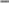 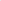 Признать утратившими силу:приказ Министерства финансов Российской Федерации                                             от 30 марта 2015 г. № 50н «Об утверждении Административного регламента исполнения Федеральной налоговой службой государственной функции по осуществлению государственного надзора за деятельностью саморегулируемых организаций организаторов азартных игр в букмекерских конторах и саморегулируемых организаций организаторов азартных игр в тотализаторах» (зарегистрирован Министерством юстиции Российской Федерации 30 апреля 2015 г., регистрационный № 370083);приказ Министерства финансов Российской Федерации                                           от 23 ноября 2015 г. № 179н «Об утверждении Административного регламента предоставления Федеральной налоговой службой государственной услуги по внесению сведений о саморегулируемых организациях в государственный реестр саморегулируемых организаций организаторов азартных игр в букмекерских конторах, государственный реестр саморегулируемых организаций организаторов азартных игр в тотализаторах, по исключению сведений о саморегулируемых организациях из государственного реестра саморегулируемых организаций организаторов азартных игр в букмекерских конторах, государственного реестра саморегулируемых организаций организаторов азартных игр в тотализаторах, по предоставлению сведений из реестра саморегулируемых организаций организаторов азартных игр в букмекерских конторах, государственного реестра саморегулируемых организаций организаторов азартных игр в тотализаторах» (зарегистрирован Министерством юстиции Российской Федерации 12 января 2016 г.,  регистрационный № 40556);пункты 5 и 6 которые вносятся в отдельные приказы Министерства финансов Российской Федерации в части отмены обязательности печати хозяйственных обществ, утвержденных приказом Министерства финансов Российской Федерации от 6 сентября 2016 г. № 151н «О внесении изменений в отдельные приказы Министерства финансов Российской Федерации в части отмены обязательности печати хозяйственных обществ» (зарегистрирован Министерством юстиции Российской Федерации 22 сентября 2016 г., регистрационный № 43764).Настоящий приказ вступает в силу с 27 сентября 2021 г. Министр							                            А.Г. Силуанов